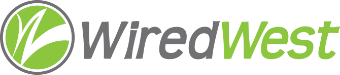 WiredWest Executive Committee Meeting MinutesDate / time: Wednesday, July 6, 2022, 6:30 PMAttending: Doug McNally, Jim Drawe, MaryEllen Kennedy, Kent Lew, David Dvore, Bob LabrieGuests:Called to order at: 6:30pmApprove minutes of June 1, 2022, Executive Committee meetingMoved: DavidSeconded: KentDiscussion:Vote:Approve Warrant #1Kent moved to approve the warrant with some changes, Doug secondedDiscussion: Kent – sees a refund to Becket for the town static IP. The last 3 items on the warrant were refunds for town Internet. Kent pointed out that static IPs should not get a refund, so the warrant will be amended. David pointed out the Dropbox folder for this warrant should be a subfolder.Kent offered an amendment to amend warrant number one to remove the payment of static IP of $35.54 And change the warrant total to $106,673.81. Kent to send the final number to Jim.Seconded by David.Vote:Other business which could not be reasonably foreseen within 48 hours of meetingAnything for Sep BoD? – contract update, cluster status, MaryEllen asked about billing and payment for installations.  Windsor & customers have not been billed. Kent gave a new billing rule to WCF, they billed one new customer according to a different policy. Doug suggests we discuss having a common policy for WW towns. Kent – installations have been the towns’ responsibility, so should be able to set our rules. Doug we discuss at next BoD. Jim – all non-WW towns are treated individually, so WCF should be able to handle our different rules.  Jim will not be at the next BoD meeting. AdjournMoved: KentSeconded: DougVote:NameVoteDoug YDavidYKentYMaryEllenYNameVoteDoug YDavidYKentYMaryEllenYNameVoteDoug YDavidYKentYMaryEllenY